10 端午粽基础积累大巩固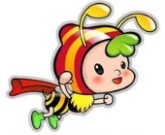 一、把音节补充完整。 du         z           z           m          ji         端          粽          总        米          间   u           i            ī          ù          àn      肉          带          知        据          念二、比一比，再组词。午(         )     米(       　)牛(       　)     木(         )真(       　)     分(         )具(　       )     纷(         )三、想一想，填一填。1.粽子是用         箬竹叶包的，里面裹着         糯米，中间有一颗           枣。2.端午节吃粽子是为了纪念伟大的爱国诗人                。阅读能力大提升四、重点段落品析。   外婆包的粽子十分好吃，花样也多。除了红枣粽，还有红豆粽和鲜肉粽。   1.我会填。十分好吃     十分               十分             2.请你说一说，外婆包的粽子有哪些花样？思维创新大拓展五、课外拓展。想一想，端午节除了吃粽子，还有哪些习俗？     参考答案一、ān  ōng  ǒng  ǐ  ān  rò  dà  zh  j  ni  二、中午  小牛  大米  木头  真好  文具  分数  纷纷  三、1.青青的  白白的  红红的  2.屈原  四、1.好看  美丽  2.除了红枣粽，还有红豆粽和鲜肉粽。   五、有些地方在端午节有作“咸茶”的习俗，吃粽子,悬挂菖蒲、艾草,喝雄黄酒,制蛤蟆墨,拴五彩缕、戴香荷包、五毒兜肚,龙舟竞渡等。